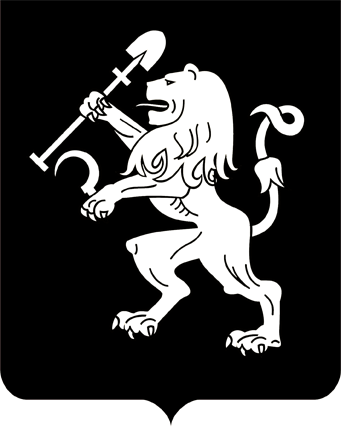 АДМИНИСТРАЦИЯ ГОРОДА КРАСНОЯРСКАПОСТАНОВЛЕНИЕОб утверждении Положенияо городском профессиональномконкурсе «Педагогический дебют»В целях поддержки и поощрения молодых талантливых педагогов, повышения престижа педагогической профессии, в соответствии с постановлением администрации города от 17.03.2023 № 187 «О проведении городского профессионального конкурса «Педагогический дебют», руководствуясь ст. 41, 58, 59 Устава города Красноярска, ПОСТАНОВЛЯЮ:1. Утвердить Положение о городском профессиональном конкурсе «Педагогический дебют» согласно приложению.2. Настоящее постановление опубликовать в газете «Городские новости» и разместить на официальном сайте администрации города.Исполняющий обязанностиГлавы города                                                                             А.Б. ШуваловПриложение к постановлениюадминистрации городаот_____________№ _______ПОЛОЖЕНИЕо городском профессиональном конкурсе «Педагогический дебют»I. Общие положения1. Настоящее Положение о городском профессиональном конкурсе «Педагогический дебют» (далее – Положение) определяет цель и задачи городского профессионального конкурса «Педагогический дебют» среди молодых педагогических работников (далее – Конкурс), порядок проведения Конкурса, определения победителей и лауреатов Конкурса.2. Конкурс является ежегодным.3. Учредителем Конкурса является главное управление образования администрации города Красноярска (далее – Управление образования).4. Организатором Конкурса является муниципальное казенное учреждение «Красноярский информационно-методический центр»      (далее – МКУ КИМЦ, организатор Конкурса).Информация о порядке, условиях и сроках проведения Конкурса размещается МКУ КИМЦ на официальном сайте https://www.kimc.ms (далее – сайт) в разделе «Конкурсы» не позднее 10 рабочих дней           до начала проведения Конкурса.Информация о датах начала и окончания этапов Конкурса размещается МКУ КИМЦ на сайте не позднее 3 рабочих дней до их начала.5. Участниками Конкурса могут быть молодые педагогические работники муниципальных образовательных учреждений города Красноярска и их структурных подразделений, реализующих образовательные программы дошкольного, начального общего, основного общего, среднего общего, дополнительного образования, в возрасте до 35 лет включительно, работающие по основному месту работы, имеющие общий стаж работы по специальности до 3 лет на дату представления заявки на участие в Конкурсе (далее соответственно – молодые педагоги, образовательные учреждения, кандидаты на участие в Конкурсе).6. Молодые педагоги, признанные победителями Конкурса                        не имеют право принимать участие в Конкурсе повторно.II. Цели и задачи Конкурса7. Конкурс проводится в целях поддержки и поощрения молодых талантливых педагогов, содействия  их личностной и профессиональной самореализации, повышения престижа педагогической профессии.8. Задачи Конкурса:выявление талантливых молодых педагогов, создание условий для их самореализации;вовлечение молодых педагогов в решение задач муниципальной системы образования города Красноярска.III. Порядок работы и полномочия организационного комитета Конкурса, организатора Конкурса9. Для организации и проведения Конкурса не позднее 10 рабочих дней до начала проведения Конкурса создается организационный комитет (далее – оргкомитет) в количестве 9 человек, состав которого утверждается Управлением образования и формируется из числа представителей Управления образования, МКУ КИМЦ, представителей образовательных учреждений, общественных организаций. Заседание оргкомитета считается правомочным, если на нем присутствуют не менее                половины его членов. Решения принимаются простым большинством голосов членов оргкомитета.10. К полномочиям оргкомитета относятся:формирование состава экспертной и счетной комиссий;формирование рейтинга и определение участников следующего этапа, тура Конкурса;определение места проведения конкурсных испытаний, утверждение программы Конкурса, регламента проведения и критериев оценки конкурсных испытаний;принятие решения об определении победителя и лауреатов Конкурса в каждой номинации по результатам его проведения.11. Решения оргкомитета оформляются протоколами в день заседания, которые подписывают председатель и секретарь оргкомитета.12. Состав экспертной комиссии утверждается оргкомитетом Конкурса в течение 5 рабочих дней со дня утверждения состава оргкомитета Конкурса. Экспертная комиссия формируется в количестве 27 членов в каждой номинации из представителей Управления образования,                      специалистов МКУ КИМЦ, руководителей, заместителей руководителей, педагогических работников образовательных учреждений, в том числе являющихся победителями или лауреатами Конкурса предыдущих лет, представителей общественных организаций, руководителей методических объединений, профессорско-преподавательского состава высших или средних специальных учебных заведений.13. Экспертная комиссия осуществляет экспертизу конкурсных материалов и выполненных участниками Конкурса конкурсных испытаний в соответствии с критериями их оценки.14. Для подсчета баллов, набранных участниками Конкурса в конкурсных испытаниях, и подготовки оценочных ведомостей создается счетная комиссия Конкурса в количестве 3 человек из числа членов            оргкомитета и работников МКУ КИМЦ, состав которой утверждается оргкомитетом в течение 5 рабочих дней со дня утверждения состава оргкомитета Конкурса.15. К полномочиям организатора Конкурса относятся:информационно-методическая поддержка (сопровождение) кандидатов на этапе формирования пакета документов и подготовки участников к конкурсным испытаниям, материалов для участия в Конкурсе;прием от кандидатов документов и материалов для участия в Конкурсе;извещение участников Конкурса о сроках проведения этапов конкурсных испытаний;извещение участников Конкурса о результатах прохождения ими этапов;организационное и информационное сопровождение Конкурса.IV. Порядок проведения Конкурса16. Конкурс проводится по номинациям:1) «Педагог муниципального общеобразовательного учреждения»;2) «Педагог муниципального дошкольного образовательного учреждения;3) «Педагог муниципального образовательного учреждения дополнительного образования».17. Конкурс проводится ежегодно в период с августа по октябрь и включает два этапа, которые проходят:первый этап: отборочный этап – в заочной форме;второй этап: основной этап – в очной форме или дистанционном формате в онлайн-режиме.18. Конкурс проводится в соответствии с программой Конкурса.19. Даты начала и окончания отборочного и основного этапов Конкурса, период приема заявок определяются Управлением образования и утверждаются приказом руководителя Управления образования не позднее 10 рабочих дней до начала проведения Конкурса.20. Кандидаты на участие в Конкурсе представляют в МКУ КИМЦ в течение 10 рабочих дней со дня начала отборочного этапа Конкурса следующие документы и материалы по формам, разработанным                    МКУ КИМЦ и размещенным на сайте в информационном сообщении                    о порядке проведения Конкурса: заявление кандидата на участие в Конкурсе;представление от образовательного учреждения на кандидата;согласие на обработку персональных данных;информационную карту участника Конкурса.21. Кандидаты на участие в Конкурсе, подавшие документы и материалы в соответствии с пунктом 20 настоящего Положения, проходят в отборочный этап Конкурса. Список участников Конкурса, прошедших в отборочный этап, утверждается протоколом заседания оргкомитета Конкурса, которое проводится в течение 2 рабочих дней со дня окончания срока приема документов и материалов.Информация об участниках Конкурса, прошедших в отборочный этап, размещается МКУ КИМЦ на сайте в течение 1 рабочего дня со дня подписания протокола оргкомитета.22. Отборочный этап включает в себя конкурсное испытание                        «Визитная карточка» (видеоролик, представляющий молодого педагога), которое проводится не более 10 рабочих дней со дня утверждения оргкомитетом Конкурса списка участников Конкурса, прошедших                         в отборочный этап.Регламент проведения и критерии оценки конкурсного испытания «Визитная карточка» утверждаются оргкомитетом не позднее 10 рабочих дней до дня начала проведения Конкурса.В день завершения конкурсного испытания «Визитная карточка» отборочного этапа счетная комиссия по каждому участнику выставляет в оценочной ведомости оценку, представляющую среднее арифметическое суммы баллов, полученных от всех членов экспертной комиссии     в каждой номинации Конкурса, и в течение 2 рабочих дней направляет   в оргкомитет Конкурса.Оргкомитет Конкурса в течение 2 рабочих дней со дня получения оценочной ведомости формирует рейтинг, по результатам которого определяет количество участников основного этапа Конкурса и оформляет протокол.В основной этап допускаются участники Конкурса, набравшие                       по рейтингу наибольшее количество баллов:в номинации «Педагог муниципального общеобразовательного учреждения» – не более 20 участников;в номинации «Педагог муниципального дошкольного образовательного учреждения» – не более 20 участников;в номинации «Педагог муниципального образовательного учреждения дополнительного образования» – не более 20 участников.Перед проведением основного этапа Конкурса все результаты отборочного этапа обнуляются.Информация о результатах рейтинга и участниках, прошедших         в основной этап Конкурса, в течение 1 рабочего дня со дня подписания протокола оргкомитета размещается МКУ КИМЦ на сайте.23. Основной этап Конкурса проводится в срок не более 60 рабочих дней со дня формирования оргкомитетом рейтинга и определения участников основного этапа и включает в себя три тура и следующие конкурсные испытания в соответствии с утвержденной программой Конкурса:первый тур состоит из конкурсного испытания «Презентация опыта работы» (демонстрация участниками Конкурса педагогического опыта, профессиональных взглядов, позиции педагога общего, дошкольного и дополнительного образования и методической компетентности в вопросах передовых технологий подготовки обучающихся или воспитанников);второй тур состоит из конкурсного испытания: «Учебное занятие (педагогическое мероприятие)» (демонстрация участниками Конкурса информационной, языковой и организационной культуры; практического педагогического опыта и сущности используемых образовательных технологий; профессиональных компетенций в области подготовки, проведения и анализа учебного занятия (педагогического мероприятия) как основной формы организации учебной деятельности обучающихся (учебно-воспитательного процесса, совместной деятельности педагога   с детьми) с использованием цифровых технологий);третий тур состоит из конкурсного испытания «Пресс-конфе-ренция» (демонстрация участниками Конкурса способности к конструктивному диалогу со всеми участниками образовательных отношений                     и представителями общественности по актуальным вопросам развития системы образования; демонстрация знаний стратегических направлений развития системы образования, раскрытие потенциала лидерских качеств участников Конкурса).Регламент проведения и критерии оценки конкурсных испытаний основного этапа Конкурса утверждаются оргкомитетом не позднее       10 рабочих дней до начала проведения Конкурса и размещаются на сайте МКУ КИМЦ в разделе «Конкурсы». 24. В день завершения конкурсного испытания «Презентация опыта работы» первого тура основного этапа Конкурса счетная комиссия                    по каждому участнику выставляет в оценочной ведомости оценку, представляющую среднее арифметическое суммы баллов, полученных          от всех членов экспертной комиссии конкурсного испытания «Презентация опыта работы» первого тура основного этапа Конкурса в каждой номинации, и в течение двух рабочих дней направляет в оргкомитет Конкурса.Оргкомитет Конкурса в течение 2 рабочих дней со дня получения оценочной ведомости формирует рейтинг, по результатам которого определяет количество участников, набравших наибольшее количество баллов, которые становятся участниками конкурсного испытания «Учебное занятие (педагогическое мероприятие)» второго тура основного этапа Конкурса, и оформляет протокол.Во второй тур основного этапа Конкурса допускаются участники Конкурса, набравшие по рейтингу наибольшее количество баллов:в номинации «Педагог муниципального общеобразовательного учреждения» – не более 10 участников;в номинации «Педагог муниципального дошкольного образовательного учреждения» – не более 10 участников;в номинации «Педагог муниципального образовательного учреждения дополнительного образования» – не более 10 участников.Перед проведением второго тура основного этапа Конкурса все результаты первого тура основного этапа Конкурса обнуляются.Информация о результатах рейтинга и участниках, прошедших во второй тур основного этапа Конкурса, в течение 1 рабочего дня со дня подписания протокола оргкомитета размещается МКУ КИМЦ на сайте.25. В день завершения конкурсного испытания «Учебное занятие (педагогическое мероприятие)» второго тура основного этапа Конкурса счетная комиссия по каждому участнику выставляет в оценочной ведомости оценку, представляющую среднее арифметическое суммы баллов, полученных от всех членов экспертной комиссии конкурсного испытания «Учебное занятие (педагогическое мероприятие)» второго тура основного этапа Конкурса в каждой номинации, и в течение двух рабочих дней направляет в оргкомитет Конкурса.Оргкомитет Конкурса в течение 2 рабочих дней со дня получения оценочной ведомости формирует рейтинг, по результатам которого определяет количество участников, набравших наибольшее количество баллов, которые становятся участниками конкурсного испытания «Пресс-конференция» третьего тура основного этапа Конкурса, и оформляет протокол.В третий тур основного этапа Конкурса допускаются участники Конкурса, набравшие по рейтингу наибольшее количество баллов:в номинации «Педагог муниципального общеобразовательного учреждения» – не более 5 участников;в номинации «Педагог муниципального дошкольного образовательного учреждения» – не более 5 участников;в номинации «Педагог муниципального образовательного учреждения дополнительного образования» – не более 5 участников.Перед проведением третьего тура основного этапа Конкурса все результаты второго тура основного этапа Конкурса обнуляются.Информация о результатах рейтинга и участниках, прошедших          в третий тур основного этапа Конкурса, в течение 1 рабочего дня со дня подписания протокола оргкомитета размещается МКУ КИМЦ на сайте.26. В день завершения конкурсного испытания «Пресс-конфе-ренция» третьего тура основного этапа Конкурса счетная комиссия                   по каждому участнику выставляет в оценочной ведомости оценку, представляющую среднее арифметическое суммы баллов, полученных                  от всех членов экспертной комиссии конкурсного испытания «Пресс-конференция» третьего тура основного этапа Конкурса в каждой номинации, и в течение 2 рабочих дней направляет в оргкомитет Конкурса для определения победителей и лауреатов Конкурса в каждой номинации.V. Определение победителей и лауреатов Конкурса27. По результатам проведения третьего тура основного этапа Конкурса выстраивается рейтинг финалистов в количестве не более                     5 человек в каждой номинации. Среди финалистов оргкомитет определяет по одному победителю Конкурса в каждой номинации, набравшему наибольшее количество баллов.28. Остальные финалисты третьего тура основного этапа Конкурса в каждой номинации становятся лауреатами Конкурса.29. Результаты Конкурса в день завершения третьего тура основного этапа Конкурса оформляются протоколом оргкомитета.30. Информация о результатах Конкурса не позднее 7 рабочих дней со дня подписания оргкомитетом протокола о результатах Конкурса размещается МКУ КИМЦ на сайте.VI. Награждение лауреатов и победителей Конкурса31. Победители Конкурса награждаются дипломом Главы города Красноярска, лауреаты Конкурса в каждой номинации награждаются почетными грамотами Управления образования. Информирование победителей Конкурса в каждой номинации о торжественной церемонии награждения (дате и времени) осуществляет оргкомитет.32. Участники Конкурса в каждой номинации, за исключением победителя и лауреатов Конкурса, награждаются сертификатами участника Конкурса.33. Победители Конкурса в каждой номинации награждаются премией. Размер премии для каждого победителя в номинации составляет 100 тысяч рублей без учета налога на доходы физических лиц.34. Победители и лауреаты Конкурса в каждой номинации рекомендуются к участию в региональном и федеральном профессиональных конкурсах.VII. Расходы по проведению Конкурса35. Финансирование расходов, связанных с организацией и проведением Конкурса, осуществляется за счет средств бюджета города, предусмотренных муниципальной программой «Развитие образования     в городе Красноярске» на соответствующий финансовый год и плановый период. 13.04.2023№ 238